Yale General Internal MedicineClinical Conference“COVID-19 Update in the Ambulatory Setting: Pharmacologic Approach”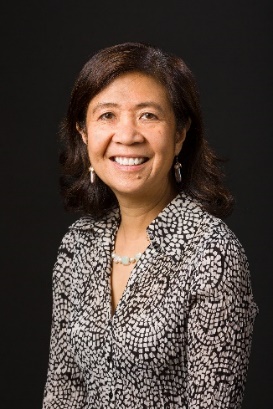 			      Merceditas Villanueva, MD		Associate Professor, Department of Internal Medicine 				Section of Infectious Diseases		HIV/AIDS Care Program Director; Donaldson Firm Chief 		      Yale University School of Medicine, New Haven, CT 		                             Date: December 10, 2020			                         7:30-8:30 am	Via Zoom:  https://zoom.us/j/93454335491?pwd=VTlMNVUwSGYzQklrMUlDRXp3bTZIQT09              Yale General Internal Medicine Faculty Seminar       Course Directors/Hosts: Lisa Puglisi, MD 203-785-7411 and Matt Ellman, MD      There is no corporate or commercial support for this activityThis course will fulfill the licensure requirement set forth by the State of ConnecticutACCREDITATIONThe Yale School of Medicine is accredited by the Accreditation Council for Continuing Medical Education to provide continuing medical education for physicians.TARGET AUDIENCEFaculty, residents, students and staff involved in education of health care professional trainees.NEEDS ASSESSMENTLEARNING OBJECTIVESAt the conclusion of this activity, participants will be able to:Brief review of epidemiology and natural historyReview current guidelines for pharmacologic treatment with case presentationsReview novel approaches in outpatient treatmentDESIGNATION STATEMENTThe Yale School of Medicine designates this live activity for 1 AMA PRA Category 1 Credit(s)™.  Physicians should only claim the credit commensurate with the extent of their participation in the activity. FACULTY DISCLOSURESDr. Villanueva has no conflicts of interest to disclose.  Dr. Patrick G. O’Connor, Course Director, has no conflicts of interest to disclose.  It is the policy of Yale School of Medicine, Continuing Medical Education, to ensure balance, independence, objectivity and scientific rigor in all its educational programs.  All faculty participating as speakers in these programs are required to disclose any relevant financial relationship(s) they (or spouse or partner) have with a commercial interest that benefits the individual in any financial amount that has occurred within the past 12 months; and the opportunity to affect the content of CME about the products or services of the commercial interests.  The Center for Continuing Medical Education will ensure that any conflicts of interest are resolved before the educational activity occurs.